CURRICULUM VITAE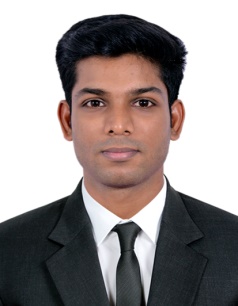 SANDEEP.RE-Mail : sandeep-392413@2freemail.comApplying for safety officerPROFESSIONAL OBJECTIVE:To expand my professional capabilities along with a reputed organization where I can extensively utilize my knowledge,potential and team working skills and to prove myself dedicated and worth full.TECHNICALQUALIFICATION:Diploma in construction and industrial safety management (1year)Institution of Occupational Safety and Health(IOSH)HSE Engineering Techniques(BSS Skill Mission government of India)NEBOSH IGC (IGC 3 completed IGC 1&2 ongoing)Diploma in biotechnology engineering (3 year)ACADEMIC QUALIFICATION:Higher Secondary Examination (Government of Kerala)Secondary School Leaving Certificate Examination(SSLC)WORK EXPERIENCES: 1 year and 7 months professional experience in managing Health, Safety and Environment in construction.EXPERIENCE SUMMARY:SK CONSTRUCTIONS From July 2017 to February 2019Industry      : constructionDesignation: safety officerKEY SKILLS AND COMPETENCIES:HEALTH AND SAFETYAbility to maintain effective work relationship with people from all social backgrounds.Hazard identification and risk assessment.Establishing workplace safety and health committees.Knowledge of good safety practices.Ensure that the implemented PTW system is strictly adhered.Safe work system developing, training and implementing.Making regular site inspections.Incident and accident reporting and investigation.PERSONAL Strong interpersonal skills and self-motivated, readily adoptable to any changing conditions. Self-confident and not easily discouraged and capacity to lead, supervise, train and develop others.DUTIES AND RESPONSIBILITIES:Conducting safety induction and safety trainings.Conducting toolbox talk on regular basis.Prepare and maintain weekly and monthly safety statistic report.Provide safety awareness to all workers.Prepare risk assessment.Follow up maintain of housekeeping and waste disposal to the highest standard.Checking and inspect the fire extinguishers and make ensure all fire protection in place.Coordinate professionally with site management & HSE team.  Conducting safety meeting whenever required.Periodical inspection of all portable electrical equipment by competent person to ensure its proper functioning.Maintain and keeping record of rigging and lifting equipment at site.Conducting safety inspection and Audits.Close monitoring on all high risk work activities.Instruct the workers to use PPE while working on the site.To report accidents / near miss to top management of the organization.Inspect on the job site to make sure that everything is, safe the satisfactory.COMPUTER KNOWLEDGE:MSofficeInternet and E-mailPERSONAL DETAILS:Full name                         : Sandeep.RNationality                        : IndianDate and place of birth    : 05 July 1994,Thiruvalla, IndiaSex                                  : MaleMarital status                   : singleVisa status                      :  visiting visaLanguages                       : English, Malayalam and Basic Hindi